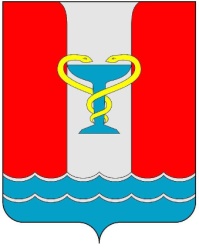 ПОСТАНОВЛЕНИЕАДМИНИСТРАЦИИПОСЕЛКА ВОЛЬГИНСКИЙ Петушинского районаВладимирской областиот 30.11.2022                                                                                        № 476Об утверждении Программы профилактики рисков причинения вреда (ущерба) охраняемым законом ценностям по муниципальному контролю в дорожном хозяйстве на территории МО «Поселок Вольгинский» Петушинского района Владимирской области на 2023 год	В соответствии с Федеральным законом от 31.07.2021 № 248-ФЗ «О государственном контроле (надзоре) и муниципальном контроле в Российской Федерации», постановлением Правительства Российской Федерации от 25.06.2021 № 990 «Об утверждении Правил разработки и утверждения контрольными (надзорными) органами программы профилактики рисков причинения вреда (ущерба) охраняемым законом ценностям»», Уставом муниципального образования «Поселок Вольгинский»	 п о с т а н о в л я ю:	1. Утвердить программу профилактики рисков причинения вреда (ущерба) охраняемым законом ценностям по муниципальному контролю в дорожном хозяйстве на территории муниципального образования «Поселок Вольгинский» Петушинского района Владимирской области на 2023 год (приложение).	2. Контроль за исполнением постановления оставляю за собой.	3. Настоящее постановление вступает в силу после его официального опубликования и подлежит размещению на официальном сайте органов местного самоуправления http://www.volginskiy.com/.Глава администрациипоселка Вольгинский                                                                  С.В. ГуляевПриложение кпостановлению администрации пос. Вольгинский             № ________от ___________2022 г.Программапрофилактики рисков причинения вреда (ущерба) охраняемым законом ценностям при осуществлении муниципального контроля в дорожном хозяйствеНастоящая программа профилактики рисков причинения вреда (ущерба) охраняемым законом ценностям при осуществлении муниципального контроля в дорожном хозяйстве (далее - Программа), устанавливает порядок проведения профилактических мероприятий, направленных на предупреждение причинения вреда (ущерба) охраняемым законом ценностям, соблюдение которых оценивается в рамках осуществления муниципального контроля в дорожном хозяйстве (далее – муниципальный контроль).I. Анализ текущего состояния осуществления муниципального контроля, описание текущего развития профилактической деятельности администрации поселка Вольгинский, характеристика проблем, на решение которых направлена ПрограммаОбъектами при осуществлении вида муниципального контроля являются: – деятельность, действия (бездействие) граждан и организаций в отношении автомобильных дорог, в рамках которых должны соблюдаться обязательные требования по осуществлению работ по капитальному ремонту, ремонту и содержанию автомобильных дорог и искусственных дорожных сооружений на них (включая требования к дорожно-строительным материалам и изделиям) в части соблюдения обязательных требований по обеспечению сохранности автомобильных дорог, в том числе предъявляемые к гражданам и организациям, осуществляющим деятельность, действия (бездействие);– результаты деятельности контролируемых лиц в отношении автомобильных дорог;– автомобильные дороги в части соблюдения обязательных требований по обеспечению сохранности автомобильных дорог.Контролируемыми лицами при осуществлении муниципального контроля являются юридические лица, индивидуальные предприниматели, граждане.Главной задачей контрольного органа при осуществлении муниципального контроля является переориентация контрольной деятельности на объекты повышенного риска и усиление профилактической работы в отношении всех объектов контроля, обеспечивая приоритет проведения профилактики. II. Цели и задачи реализации Программы1. Целями реализации Программы являются:- предупреждение нарушений обязательных требований в сфере дорожного хозяйства на территории муниципального образования поселок Вольгинский Владимирской области;- предотвращение угрозы причинения, либо причинения вреда охраняемым законом ценностям вследствие нарушений обязательных требований;- устранение существующих и потенциальных условий, причин и факторов, способных привести к нарушению обязательных требований и угрозе причинения, либо причинения вреда;- формирование моделей социально ответственного, добросовестного, правового поведения контролируемых лиц;- повышение прозрачности системы контрольно-надзорной деятельности.2. Задачами реализации Программы являются:- оценка возможной угрозы причинения, либо причинения вреда (ущерба) охраняемым законом ценностям, выработка и реализация профилактических мер, способствующих ее снижению;- выявление факторов угрозы причинения, либо причинения вреда (ущерба), причин и условий, способствующих нарушению обязательных требований, определение способов устранения или снижения угрозы;- оценка состояния подконтрольной среды и установление зависимости видов, форм и интенсивности профилактических мероприятий от присвоенных контролируемым лицам категорий риска;- создание условий для изменения ценностного отношения контролируемых лиц к рисковому поведению, формирования позитивной ответственности за свое поведение, поддержания мотивации к добросовестному поведению;- регулярная ревизия обязательных требований и принятие мер к обеспечению реального влияния на подконтрольную сферу комплекса обязательных требований, соблюдение которых составляет предмет муниципального контроля;- формирование единого понимания обязательных требований у всех участников контрольно-надзорной деятельности;- создание и внедрение мер системы позитивной профилактики; повышение уровня правовой грамотности контролируемых лиц, в том числе путем обеспечения доступности информации об обязательных требованиях и необходимых мерах по их исполнению;- снижение издержек контрольно-надзорной деятельности и административной нагрузки на контролируемых лиц.III. Перечень профилактических мероприятий, сроки(периодичность) их проведения1. В соответствии с Положением о муниципальном контроле в дорожном хозяйстве на территории муниципального образования поселок Вольгинский Петушинского района Владимирской области, утвержденном решением Совета народных депутатов поселка Вольгинский от 23.12.2021 № 48/12, проводятся следующие профилактические мероприятия: 1) информирование;2) объявление предостережения;3) консультирование;4) профилактический визит;5) самообследование.2. Перечень профилактических мероприятий с указанием сроков (периодичности) их проведения, ответственных за их осуществление указаны в приложении к Программе.IV. Показатели результативности и эффективности Программы1. Показатели результативности и эффективности программы предназначены способствовать максимальному достижению сокращения количества нарушений контролируемыми лицами, в отношении которых осуществляется муниципальный земельный контроль, обязательных требований, включая устранение причин, факторов и условий, способствующих возможному нарушению обязательных требований земельного законодательства.2. Показатели результативности мероприятий программы:- количество выявленных нарушений требований земельного законодательства;- количество проведенных профилактических мероприятий (информирование контролируемых лиц и иных заинтересованных лиц по вопросам соблюдения обязательных требований земельного законодательства посредством публикации в средствах массовой информации и на официальном сайте; консультирование; профилактический визит).3. Показатели эффективности мероприятий программы:- снижение количества выявленных при проведении контрольно-надзорных мероприятий нарушений требований земельного законодательства;- количество проведенных профилактических мероприятий контрольным (надзорным) органом;- доля профилактических мероприятий в объеме контрольно-надзорных мероприятий.4. Показатели рассчитываются как отношение количества проведенных профилактических мероприятий к количеству проведенных контрольно-надзорных мероприятий. Ожидается ежегодный рост указанного показателя.5. Отчетным периодом для определения значений показателей является календарный год.Приложение к ПрограммеПеречень профилактических мероприятий, сроки (периодичность) их проведения№Вид мероприятияФорма мероприятияПодразделение и (или) должностные лица местной администрации, ответственные за реализацию мероприятияСроки (периодичность) их проведения1.ИнформированиеПроведение публичных мероприятий (собраний, совещаний, семинаров) с контролируемыми лицами в целях их информированиядолжностные лица, уполномоченные осуществлять муниципальный контрольПо мере необходимости в течение года;1.ИнформированиеПубликация на сайте руководств по соблюдению обязательных требований при направлении их в адрес местной администрации уполномоченным федеральным органом исполнительной властидолжностные лица, уполномоченные осуществлять муниципальный контрольПо мере поступления1.ИнформированиеРазмещение и поддержание в актуальном состоянии на официальном сайте в сети "Интернет" информации, перечень которой предусмотрен Положении о виде контролядолжностные лица, уполномоченные осуществлять муниципальный контрольПо мере обновления2.Обобщение правоприменительной практикиОбобщение и анализ правоприменительной практики контрольно-надзорной деятельности в сфере с классификацией причин возникновения типовых нарушений обязательных требований и размещение утвержденного доклада о правоприменительной практике на официальном сайте  в срок, не превышающий 5 рабочих дней со дня утверждения доклада.должностные лица, уполномоченные осуществлять муниципальный контрольЕжегодно (не позднее 25 февраля года, следующего за годом обобщения правоприменительной практики)3.Объявление предостережения Объявление предостережений контролируемым лицам для целей принятия мер по обеспечению соблюдения обязательных требованийдолжностные лица, уполномоченные осуществлять муниципальный контрольВ течение года (при наличии оснований)4.КонсультированиеПроведение должностными лицами должностные лица, уполномоченными осуществлять муниципальный контроль консультаций.Консультирование осуществляется посредствам личного обращения, телефонной связи, электронной почты, видео-конференц-связи, при получении письменного запроса - в письменной форме в порядке, установленном Федеральным законом «О порядке рассмотрения обращения граждан Российской Федерации», а также в ходе проведения профилактического мероприятия, контрольного (надзорного) мероприятия.должностные лица, уполномоченные осуществлять муниципальный контрольВ течение года (при наличии оснований)ИЛИЕжемесячно в соответствии с графиком, утверждаемым главой местной администрации 5.Профилактический визитПроведение должностными лицами органа муниципального контроля информирования контролируемых лиц об обязательных требованиях, предъявляемых к его деятельности либо к принадлежащим ему объектам муниципального контроля, их соответствии критериям риска, основаниях и о рекомендуемых способах снижения категории риска, а также о видах, содержании и об интенсивности контрольных (надзорных) мероприятий, проводимых в отношении объекта муниципального контроля, исходя из его отнесения к соответствующей категории риска.Обязательные профилактические визиты проводятся для лиц, указанных в Положении о виде контроля.должностные лица, уполномоченные осуществлять муниципальный контрольПрофилактические визиты подлежат проведению в течение года (при наличии оснований).